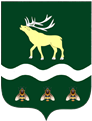 АДМИНИСТРАЦИЯЯКОВЛЕВСКОГО МУНИЦИПАЛЬНОГО РАЙОНА ПРИМОРСКОГО КРАЯ ПОСТАНОВЛЕНИЕ О внесении изменений в постановление от 13.05.2021 № 174-НПА «Об утверждении муниципальной программы  «Противодействие коррупции  в Яковлевском муниципальном районе» на 2021 – 2025 годы»В соответствии с  Федеральным законом от 06.10.2003 № 131-ФЗ «Об общих принципах организации местного самоуправления в Российской Федерации»,  Федеральным законом от 25.12.2008 № 273-ФЗ «О противодействии коррупции», Законом Приморского края от 10.03.2009 № 387-КЗ «О противодействии коррупции в Приморском крае»,  решением Думы Яковлевского муниципального района от 25.02.2016 № 249-НПА «О Положении об осуществлении мер по противодействию коррупции в границах Яковлевского муниципального района», Указом Президента Российской Федерации от 16.08.2021 № 478 «О национальном плане противодействия  коррупции на 2021-2024 годы»,  в целях достижения конкретных результатов в работе по предупреждению коррупции на территории Яковлевского муниципального района, руководствуясь Уставом Яковлевского муниципального района, Администрация Яковлевского муниципального районаПОСТАНОВЛЯЕТ:Внести в муниципальную программу  «Противодействие коррупции в Яковлевском муниципальном районе» на 2021-2025 годы», утвержденную постановлением Администрации Яковлевского муниципального района от 13.05.2021 № 174-НПА «Об утверждении муниципальной программы «Противодействие коррупции в Яковлевском муниципальном районе» на 2021-2025 годы» (в редакции постановления от 30.12.2021 № 557-НПА) (далее – муниципальная программа) следующие изменения:1.1. Изложить приложение № 4 к муниципальной программе в новой редакции согласно приложению № 1 к настоящему постановлению;1.2. Изложить приложение № 5 к муниципальной программе в новой редакции согласно приложению № 2 к настоящему постановлению;Руководителю аппарата Администрации Яковлевского муниципального района (Сомова О.В.) обеспечить публикацию настоящего постановления в районной газете «Сельский труженик» и размещение на официальном сайте Администрации Яковлевского муниципального района. Настоящее постановление вступает в силу с момента опубликования.  Контроль  исполнения настоящего  постановления оставляю за собой.Глава района – глава АдминистрацииЯковлевского муниципального района				       А.А. КоренчукПриложение № 1  к постановлению АдминистрацииЯковлевского муниципального районаот __29.09.2022_ №    495  -НПАПриложение № 4к муниципальной программе«Противодействие коррупции в Яковлевском муниципальном районе»на 2021 - 2025 годы, утвержденной постановлением Администрации Яковлевского муниципального района от 13.05.2021 № 174-НПА РЕСУРСНОЕ ОБЕСПЕЧЕНИЕ РЕАЛИЗАЦИИ МУНИЦИПАЛЬНОЙ ПРОГРАММЫ ЯКОВЛЕВСКОГО МУНИЦИПАЛЬНОГО РАЙОНА «ПРОТИВОДЕЙСТВИЕ КОРРУПЦИИ В ЯКОВЛЕВСКОМ МУНИЦИПАЛЬНОМ РАЙОНЕ» НА 2021-2025 ГОДЫ ЗА СЧЕТ СРЕДСТВ БЮДЖЕТА ЯКОВЛЕВСКОГО МУНИЦИПАЛЬНОГО РАЙОНАПриложение № 2 к постановлению АдминистрацииЯковлевского муниципального районаот 29.09.2022_ №  495 -НПАПриложение № 5к муниципальной программе«Противодействие коррупции в Яковлевском муниципальном районе»на 2021 - 2025 годы, утвержденной постановлением Администрации Яковлевского муниципального района от 13.05.2021 № 174-НПА от29.09.2022            с. Яковлевка№ 495  -НПА№ п/пСтатусНаименованиеОтветственный исполнитель, соисполнителиКод бюджетной классификацииКод бюджетной классификацииКод бюджетной классификацииКод бюджетной классификацииРасходы (руб.), годыРасходы (руб.), годыРасходы (руб.), годыРасходы (руб.), годыРасходы (руб.), годы№ п/пСтатусНаименованиеОтветственный исполнитель, соисполнителиГРБСРзПрЦСРВР2021202220232024202512345678910111213Муниципальная программа"Противодействие коррупции в Яковлевском муниципальном районе"на 2021 - 2025 годыотдел делопроизводства и кадров;Структурные подразделения Администрации; муниципальные учреждения района;Дума района; КСП района9770113190000000000060000,0060000,0060000,0060000,0060000,001.отдельное мероприятиеПриведение нормативных правовых актов по вопросам противодействия коррупции в соответствие с действующим законодательствомотдел делопроизводства и кадров;структурные подразделения Администрации; муниципальные учреждения района; Дума района0000000000000000,000,000,000,000,001.1.мероприятиеРазработка и утверждение муниципальных нормативных правовых актов в сфере противодействия коррупции, внесение актуальных изменений и дополнений в муниципальные нормативные правовые актыотдел делопроизводства и кадров; юридический отдел; МКУ «Управление культуры»; МКУ «ХОЗУ администрации Яковлевского района», МКУ «ЦО и СО»; Дума района 0000000000000000,000,000,000,000,001.2.мероприятиеОрганизация и проведение антикоррупционной экспертизы (в том числе независимой) муниципальных нормативных правовых актов и их проектов. Устранение выявленных коррупциогенных факторов.структурные подразделения Администрации; МКУ «Управление культуры»; МКУ «ХОЗУ администрации Яковлевского района», МКУ «ЦО и СО», Дума района0000000000000000,000,000,000,000,001.3.мероприятиеРассмотрение вопросов правоприменительной практики по результатам вступивших в законную силу решений судов, арбитражных судов о признании недействительными ненормативных правовых актов, незаконными решений и действий (бездействий) органов местного самоуправления, организаций и их должностных лиц, в целях выработки и принятия мер по предупреждению и устранению причин выявления нарушений юридический отдел0000000000000000,000,000,000,000,001.4.мероприятиеРазмещение проектов нормативных правовых актов для обсуждения на официальном сайте Яковлевского муниципального районаструктурные подразделения Администрации, Дума района0000000000000000,000,000,000,000,002.отдельное мероприятиеСовершенствование организационных основ противодействия коррупцииотдел делопроизводства и кадров; юридический отдел0000000000000000,000,000,000,000,002.1.мероприятие Организация проведения оценки коррупционных рисков, возникающих при реализации возложенных полномочий, и внесение изменений в перечень коррупционно-опасных функций  отдел делопроизводства и кадров; юридический отдел0000000000000000,000,000,000,000,002.2.мероприятиеПроведение мониторинга организации деятельности по профилактике коррупционных правонарушений в муниципальных учреждениях районаотдел делопроизводства и кадров0000000000000000,000,000,000,000,002.3.мероприятиеПроведение мониторинга участия лиц, замещающих должности муниципальной службы в управлении коммерческими и некоммерческими организациямиотдел делопроизводства и кадров0000000000000000,000,000,000,000,002.4.мероприятиеОбеспечение деятельности Межведомственной комиссии по противодействию коррупции при Администрации Яковлевского муниципального района  юридический отдел0000000000000000,000,000,000,000,002.5.мероприятиеОбеспечение рассмотрения отчета о реализации Программы противодействия в Яковлевском муниципальном районе на 2021-2025 годы и его размещение на официальном сайте Администрации районаотдел делопроизводства и кадров; юридический отдел0000000000000000,000,000,000,000,002.6.мероприятиеОрганизация работы комиссии по соблюдению требований к служебному поведению муниципальных служащих и урегулированию конфликта интересов в администрации Яковлевского муниципального района. Анализ деятельности Комиссииотдел делопроизводства и кадров0000000000000000,000,000,000,000,003отдельное мероприятиеПовышение качества и эффективности деятельности, направленной на предупреждение коррупционных правонарушений среди должностных лиц органов    местного самоуправления Яковлевского муниципального района и муниципальных учреждений районаотдел делопроизводства и кадров; финансовое управление; Дума района0000000000000000,000,000,000,000,003.1.мероприятиеПроведение анализа сведений (в части, касающейся профилактики коррупционных правонарушений), представленных претендентами, поступающими на муниципальную службуотдел делопроизводства и кадров; финансовое управление; Дума района 0000000000000000,000,000,000,000,003.2.мероприятиеОбеспечение использования специального программного обеспечения "Справки БК" при заполнении справок о доходах, расходах, об имуществе и обязательствах имущественного характера всеми лицами, претендующими на замещение должностей или замещающими должности, осуществление полномочий по которым влечет за собой обязанность представлять сведения о своих доходах, расходах, об имуществе и обязательствах имущественного характера, а также о доходах, расходах, об имуществе и обязательствах имущественного характера своих супругов и несовершеннолетних детейотдел делопроизводства и кадров;финансовое управление; Дума района0000000000000000,000,000,000,000,003.3.мероприятиеОрганизация представления муниципальными служащими и руководителями муниципальных учреждений сведений о доходах (расходах), об имуществе и обязательствах имущественного характера (далее - сведения о доходах). Проведение анализа и проверок достоверности и полноты указанных сведений.отдел делопроизводства и кадров; финансовое управление; Дума района 0000000000000000,000,000,000,000,003.4.мероприятиеОрганизация и проведение в порядке, предусмотренном действующим законодательством, проверок соблюдения ограничений, запретов, требований, установленных в целях противодействия коррупции, муниципальными служащими, руководителями муниципальных учрежденийотдел делопроизводства и кадров; финансовое управление; Дума района0000000000000000,000,000,000,000,003.5.мероприятиеПроведение анализа исполнения гражданами, замещавшими должности муниципальной службы, включенные в перечни, установленные нормативными правовыми актами Российской Федерации, обязанностей, предусмотренных статьей 12 Федерального закона от 25 декабря 2008 года N 273-ФЗ "О противодействии коррупции". Информирование органов прокуратуры при выявлении нарушенийотдел делопроизводства и кадров; финансовое управление; Дума района0000000000000000,000,000,000,000,004.отдельное мероприятиеПовышение эффективности ведомственной деятельности в сфере противодействия коррупцииотдел делопроизводства и кадров; муниципальные учреждения района0000000000000000,000,000,000,000,004.1.мероприятиеОрганизация и обеспечение работы по предупреждению коррупции в подведомственных организацияхотдел делопроизводства и кадров; муниципальные учреждения района0000000000000000,000,000,000,000,004.2.мероприятиеПроведение в муниципальных учреждениях мониторинга соблюдения требований статьи 13.3 Федерального закона от 25 декабря 2008 года № 273-ФЗ "О противодействии коррупции", в том числе наличия необходимых правовых актов, содержания планов мероприятий по противодействию коррупции и их реализации, принимаемых мер по выявлению, предотвращению и урегулированию конфликта интересовотдел делопроизводства и кадров;муниципальные учреждения района0000000000000000,000,000,000,000,004.3.мероприятиеПроведение мониторинга коррупционных проявлений посредством анализа обращений граждан и организаций, своевременное их рассмотрение и принятие мер реагирования по выявленным фактамотдел делопроизводства и кадров0000000000000000,000,000,000,000,004.4.мероприятиеПроведение мониторинга общественного мнения (социологического опроса) в целях оценки уровня коррупции в Яковлевском  муниципальном районе и эффективности принимаемых мер по противодействию коррупцииотдел делопроизводства и кадров0000000000000000,000,000,000,000,005.отдельное мероприятиеПовышение эффективности мер по предотвращению и урегулированию конфликта интересовотдел делопроизводства и кадров;структурные подразделения Администрации; муниципальные учреждения района;Дума района;КСП района0000000000000000,000,000,000,000,005.1.мероприятиеВнесение в комиссии по соблюдению требований к служебному поведению и урегулированию конфликта интересов представлений, касающихся обеспечения соблюдения муниципальными служащими, руководителями муниципальных учреждений требований законодательства о противодействии коррупции либо осуществления мер по предупреждению коррупцииструктурные подразделения Администрации; финансовое управление;  МКУ «Управление культуры»; МКУ «ХОЗУ администрации Яковлевского района»; МКУ «ЦО и СО»;Дума района;КСП района;0000000000000000,000,000,000,000,005.2.мероприятиеВыявление ситуаций, при которых личная заинтересованность должностных лиц влияет или может повлиять на надлежащее, объективное и беспристрастное исполнение ими должностных (служебных) обязанностей (осуществление полномочий).структурные подразделения Администрации; муниципальные учреждения района;Дума района; КСП района0000000000000000,000,000,000,000,005.2.1мероприятиеПроведение анализа анкетных данных должностных лиц о местах работы ближайших родственников (свойственников) и открытых данных налоговых органов об основных и дополнительных видах деятельности организаций, являющихся местами их работыотдел делопроизводства и кадров; финансовое управление; Дума района0000000000000000,000,000,000,000,005.2.2мероприятиеПроведение анализа сведений о предыдущей трудовой деятельности граждан, поступающих на муниципальную службуотдел делопроизводства и кадров; финансовое управление; Дума района0000000000000000,000,000,000,000,005.2.3мероприятиеПроведение анализа сведений об источниках доходов (организациях - налоговых агентах), содержащихся в справках о доходах, расходах, об имуществе и обязательствах имущественного характера, представленных гражданами, поступающими на муниципальную службуотдел делопроизводства и кадров; финансовое управление; Дума района0000000000000000,000,000,000,000,005.2.4мероприятиеОрганизация и обеспечение актуализации сведений, содержащихся в личных делах муниципальных служащих, в том числе в анкетах, представленных при поступлении на муниципальную службуотдел делопроизводства и кадров; финансовое управление; Дума района0000000000000000,000,000,000,000,005.2.5мероприятиеПроведение анализа в полном объеме материалов личных дел муниципальных служащих, в том числе в анкетах, представленных при поступлении на муниципальную службуотдел делопроизводства и кадров; финансовое управление; Дума района0000000000000000,000,000,000,000,005.2.6мероприятиеПроведение анализа справок о доходах, расходах, об имуществе и обязательствах имущественного характера, представленных муниципальными служащими, с целью выявления ситуаций, рассматриваемых как конфликт интересов, связанный со служебной деятельностью в коррупционно-опасных сферах регулированияотдел делопроизводства и кадров; финансовое управление; Дума района0000000000000000,000,000,000,000,005.2.7мероприятиеПроведение анализа сведений, содержащихся в заявлениях муниципальных служащих об осуществлении иной оплачиваемой деятельностиотдел делопроизводства и кадров; финансовое управление; Дума района0000000000000000,000,000,000,000,005.3.мероприятиеОбмен информацией с органами контроля и аудита в сфере закупок с целью получения информации о выявленных нарушениях законодательства о контрактной системе в сфере закупок, содержащих признаки конфликта интересовотдел делопроизводства и кадров; отдел финансового контроля;КСП района0000000000000000,000,000,000,000,005.4.мероприятиеПроведение анализа информации, содержащейся в используемых государственных информационных системах и системе профессионального анализа рынков и компаний с целью выявления ситуаций, рассматриваемых как конфликт интересовотдел делопроизводства и кадров; отдел информатизации; финансовое управление; Дума района0000000000000000,000,000,000,000,005.5.мероприятиеРазработка и реализация комплекса мер, направленных на недопущение возникновения повторных случаев конфликта интересовотдел делопроизводства и кадров; финансовое управление; муниципальные учреждения района;  Дума района0000000000000000,000,000,000,000,006.отдельное мероприятиеАнтикоррупционная пропаганда, вовлечение кадровых, материальных, информационных и других ресурсовотдел делопроизводства и кадров; юридический отдел; отдел образования, отдел информатизации; финансовое управление; Дума района9770113190020000000030000,0030000,0030000,0030000,0030000,006.1.мероприятиеОрганизация и проведение с лицами, замещающими должности, связанные с соблюдением антикоррупционных стандартов,  мероприятий по вопросам соблюдения требований законодательства о противодействии коррупции  отдел делопроизводства и кадров; юридический отдел;  финансовое управление; Дума района0000000000000000,000,000,000,000,006.2.мероприятиеРазмещение на официальном сайте Администрации Яковлевского муниципального района информации о реализации мер по противодействию коррупции в Яковлевском муниципальном районе. Обеспечение наполнения и актуализации раздела официального сайта, посвященного вопросам противодействия коррупции, в соответствии с требованиями законодательстваотдел делопроизводства и кадров; отдел информатизации0000000000000000,000,000,000,000,006.3.мероприятиеРазмещение на официальном сайте Яковлевского муниципального района сведений о доходах (расходах), об имуществе и обязательствах имущественного характера лиц, замещающих муниципальные должности и муниципальных служащих, а также сведений о доходах, об имуществе и обязательствах имущественного характера руководителей муниципальных учрежденийотдел делопроизводства и кадров; финансовое управление; Дума района0000000000000000,000,000,000,000,006.4.мероприятиеОрганизация издания социальной рекламной продукции (памятки, листовки буклеты, брошюры, рекламные щиты, рекламные пилоны) в сфере противодействия коррупции. Размещение ее в официальных средствах массовой информации, а также в муниципальных организацияхотдел делопроизводства и кадров; отдел информатизации9770113190022081000030000,0030000,0030000,0030000,0030000,006.5.мероприятиеОрганизация и проведение в образовательных учреждениях Яковлевского муниципального района (уроков, семинаров, круглых столов, лекций и др.) по антикоррупционному образованию.отдел образования;общеобразовательные учреждения Яковлевского муниципального района0000000000000000,000,000,000,000,006.6.мероприятиеПроведение среди учащихся муниципальных образовательных учреждений конкурсов рисунков,  сочинений и видеороликов по антикоррупционной тематикеотдел образования; общеобразовательные учреждения Яковлевского муниципального района0000000000000000,000,000,000,000,007.отдельное мероприятиеАнтикоррупционное обучениеотдел делопроизводства и кадров; финансовое управление; Дума района; МКУ «ХОЗУ»; МКУ «ЦО и СО»9770113190010000000030000,0030000,0030000,0030000,0030000,007.1.мероприятиеЕжегодное повышение квалификации муниципальных служащих, в должностные обязанности которых входит участие в противодействии коррупцииотдел делопроизводства и кадров; финансовое управление; Дума района9770113190012079024012000,0027300,0021000,0021000,0021000,007.2.мероприятиеОбучение муниципальных служащих, впервые поступивших на муниципальную службу для замещения должностей, включенных в перечни, установленные нормативными правовыми актами Российской Федерации, по образовательным программам в области противодействия коррупцииотдел делопроизводства и кадров; финансовое управление; Дума района9770113190012080024018000,002700,009000,009000,009000,007.3.мероприятиеОбеспечение участия муниципальных служащих, работников, в должностные обязанности которых входит участие в проведении закупок товаров, работ, услуг для обеспечения  муниципальных нужд, в мероприятиях по профессиональному развитию в области противодействия коррупции, в том числе их обучение по дополнительным профессиональным программам в области противодействия коррупцииотдел делопроизводства и кадров; МКУ «ХОЗУ»; МКУ «ЦО  и СО»0000000000000000,000,000,000,000,00ПРОГНОЗНАЯ ОЦЕНКА РАСХОДОВ НА РЕАЛИЗАЦИЮ МУНИЦИПАЛЬНОЙ ПРОГРАММЫ ЯКОВЛЕВСКОГО МУНИЦИПАЛЬНОГО РАЙОНА «ПРОТИВОДЕЙСТВИЕ КОРРУПЦИИ В ЯКОВЛЕВСКОМ МУНИЦИПАЛЬНОМ РАЙОНЕ» НА 2021-2025 ГОДЫ ЗА СЧЕТ ВСЕХ ИСТОЧНИКОВПРОГНОЗНАЯ ОЦЕНКА РАСХОДОВ НА РЕАЛИЗАЦИЮ МУНИЦИПАЛЬНОЙ ПРОГРАММЫ ЯКОВЛЕВСКОГО МУНИЦИПАЛЬНОГО РАЙОНА «ПРОТИВОДЕЙСТВИЕ КОРРУПЦИИ В ЯКОВЛЕВСКОМ МУНИЦИПАЛЬНОМ РАЙОНЕ» НА 2021-2025 ГОДЫ ЗА СЧЕТ ВСЕХ ИСТОЧНИКОВПРОГНОЗНАЯ ОЦЕНКА РАСХОДОВ НА РЕАЛИЗАЦИЮ МУНИЦИПАЛЬНОЙ ПРОГРАММЫ ЯКОВЛЕВСКОГО МУНИЦИПАЛЬНОГО РАЙОНА «ПРОТИВОДЕЙСТВИЕ КОРРУПЦИИ В ЯКОВЛЕВСКОМ МУНИЦИПАЛЬНОМ РАЙОНЕ» НА 2021-2025 ГОДЫ ЗА СЧЕТ ВСЕХ ИСТОЧНИКОВПРОГНОЗНАЯ ОЦЕНКА РАСХОДОВ НА РЕАЛИЗАЦИЮ МУНИЦИПАЛЬНОЙ ПРОГРАММЫ ЯКОВЛЕВСКОГО МУНИЦИПАЛЬНОГО РАЙОНА «ПРОТИВОДЕЙСТВИЕ КОРРУПЦИИ В ЯКОВЛЕВСКОМ МУНИЦИПАЛЬНОМ РАЙОНЕ» НА 2021-2025 ГОДЫ ЗА СЧЕТ ВСЕХ ИСТОЧНИКОВПРОГНОЗНАЯ ОЦЕНКА РАСХОДОВ НА РЕАЛИЗАЦИЮ МУНИЦИПАЛЬНОЙ ПРОГРАММЫ ЯКОВЛЕВСКОГО МУНИЦИПАЛЬНОГО РАЙОНА «ПРОТИВОДЕЙСТВИЕ КОРРУПЦИИ В ЯКОВЛЕВСКОМ МУНИЦИПАЛЬНОМ РАЙОНЕ» НА 2021-2025 ГОДЫ ЗА СЧЕТ ВСЕХ ИСТОЧНИКОВПРОГНОЗНАЯ ОЦЕНКА РАСХОДОВ НА РЕАЛИЗАЦИЮ МУНИЦИПАЛЬНОЙ ПРОГРАММЫ ЯКОВЛЕВСКОГО МУНИЦИПАЛЬНОГО РАЙОНА «ПРОТИВОДЕЙСТВИЕ КОРРУПЦИИ В ЯКОВЛЕВСКОМ МУНИЦИПАЛЬНОМ РАЙОНЕ» НА 2021-2025 ГОДЫ ЗА СЧЕТ ВСЕХ ИСТОЧНИКОВПРОГНОЗНАЯ ОЦЕНКА РАСХОДОВ НА РЕАЛИЗАЦИЮ МУНИЦИПАЛЬНОЙ ПРОГРАММЫ ЯКОВЛЕВСКОГО МУНИЦИПАЛЬНОГО РАЙОНА «ПРОТИВОДЕЙСТВИЕ КОРРУПЦИИ В ЯКОВЛЕВСКОМ МУНИЦИПАЛЬНОМ РАЙОНЕ» НА 2021-2025 ГОДЫ ЗА СЧЕТ ВСЕХ ИСТОЧНИКОВПРОГНОЗНАЯ ОЦЕНКА РАСХОДОВ НА РЕАЛИЗАЦИЮ МУНИЦИПАЛЬНОЙ ПРОГРАММЫ ЯКОВЛЕВСКОГО МУНИЦИПАЛЬНОГО РАЙОНА «ПРОТИВОДЕЙСТВИЕ КОРРУПЦИИ В ЯКОВЛЕВСКОМ МУНИЦИПАЛЬНОМ РАЙОНЕ» НА 2021-2025 ГОДЫ ЗА СЧЕТ ВСЕХ ИСТОЧНИКОВПРОГНОЗНАЯ ОЦЕНКА РАСХОДОВ НА РЕАЛИЗАЦИЮ МУНИЦИПАЛЬНОЙ ПРОГРАММЫ ЯКОВЛЕВСКОГО МУНИЦИПАЛЬНОГО РАЙОНА «ПРОТИВОДЕЙСТВИЕ КОРРУПЦИИ В ЯКОВЛЕВСКОМ МУНИЦИПАЛЬНОМ РАЙОНЕ» НА 2021-2025 ГОДЫ ЗА СЧЕТ ВСЕХ ИСТОЧНИКОВ№ п/пСтатусНаименованиеИсточник финансированияОценка расходов  (руб.), годыОценка расходов  (руб.), годыОценка расходов  (руб.), годыОценка расходов  (руб.), годыОценка расходов  (руб.), годы№ п/пСтатусНаименованиеИсточник финансирования20212022202320242025123456789Муниципальная программа"Противодействие коррупции в Яковлевском муниципальном районе"на 2021 - 2025 годывсего60000,0060000,0060000,0060000,0060000,00Муниципальная программа"Противодействие коррупции в Яковлевском муниципальном районе"на 2021 - 2025 годыместный бюджет60,0060,0060,0060,0060,00Муниципальная программа"Противодействие коррупции в Яковлевском муниципальном районе"на 2021 - 2025 годыкраевой бюджет0,000,000,000,000,00Муниципальная программа"Противодействие коррупции в Яковлевском муниципальном районе"на 2021 - 2025 годыфедеральный бюджет0,000,000,000,000,00Муниципальная программа"Противодействие коррупции в Яковлевском муниципальном районе"на 2021 - 2025 годыпрочие источники0,000,000,000,000,001.отдельное мероприятие Приведение нормативных правовых актов по вопросам противодействия коррупции в соответствие с действующим законодательствомвсего0,000,000,000,000,001.отдельное мероприятие Приведение нормативных правовых актов по вопросам противодействия коррупции в соответствие с действующим законодательствомместный бюджет0,000,000,000,000,001.отдельное мероприятие Приведение нормативных правовых актов по вопросам противодействия коррупции в соответствие с действующим законодательствомкраевой бюджет0,000,000,000,000,001.отдельное мероприятие Приведение нормативных правовых актов по вопросам противодействия коррупции в соответствие с действующим законодательствомфедеральный бюджет0,000,000,000,000,001.отдельное мероприятие Приведение нормативных правовых актов по вопросам противодействия коррупции в соответствие с действующим законодательствомпрочие источники0,000,000,000,000,001.1.мероприятие Разработка и утверждение муниципальных нормативных правовых актов в сфере противодействия коррупции, внесение актуальных изменений и дополнений в муниципальные нормативные правовые актывсего0,000,000,000,000,001.1.мероприятие Разработка и утверждение муниципальных нормативных правовых актов в сфере противодействия коррупции, внесение актуальных изменений и дополнений в муниципальные нормативные правовые актыместный бюджет0,000,000,000,000,001.1.мероприятие Разработка и утверждение муниципальных нормативных правовых актов в сфере противодействия коррупции, внесение актуальных изменений и дополнений в муниципальные нормативные правовые актыкраевой бюджет0,000,000,000,000,001.1.мероприятие Разработка и утверждение муниципальных нормативных правовых актов в сфере противодействия коррупции, внесение актуальных изменений и дополнений в муниципальные нормативные правовые актыфедеральный бюджет0,000,000,000,000,001.1.мероприятие Разработка и утверждение муниципальных нормативных правовых актов в сфере противодействия коррупции, внесение актуальных изменений и дополнений в муниципальные нормативные правовые актыпрочие источники0,000,000,000,000,001.2.мероприятие Организация и проведение антикоррупционной экспертизы (в том числе независимой) муниципальных нормативных правовых актов и их проектов. Устранение выявленных коррупциогенных фактороввсего0,000,000,000,000,001.2.мероприятие Организация и проведение антикоррупционной экспертизы (в том числе независимой) муниципальных нормативных правовых актов и их проектов. Устранение выявленных коррупциогенных факторовместный бюджет0,000,000,000,000,001.2.мероприятие Организация и проведение антикоррупционной экспертизы (в том числе независимой) муниципальных нормативных правовых актов и их проектов. Устранение выявленных коррупциогенных факторовкраевой бюджет0,000,000,000,000,001.2.мероприятие Организация и проведение антикоррупционной экспертизы (в том числе независимой) муниципальных нормативных правовых актов и их проектов. Устранение выявленных коррупциогенных факторовфедеральный бюджет0,000,000,000,000,001.2.мероприятие Организация и проведение антикоррупционной экспертизы (в том числе независимой) муниципальных нормативных правовых актов и их проектов. Устранение выявленных коррупциогенных факторовпрочие источники0,000,000,000,000,001.3.мероприятиеРассмотрение вопросов правоприменительной практики по результатам вступивших в законную силу решений судов, арбитражных судов о признании недействительными ненормативных правовых актов, незаконными решений и действий (бездействий) органов местного самоуправления, организаций и их должностных лиц, в целях выработки и принятия мер по предупреждению и устранению причин выявления нарушенийвсего0,000,000,000,000,001.3.мероприятиеРассмотрение вопросов правоприменительной практики по результатам вступивших в законную силу решений судов, арбитражных судов о признании недействительными ненормативных правовых актов, незаконными решений и действий (бездействий) органов местного самоуправления, организаций и их должностных лиц, в целях выработки и принятия мер по предупреждению и устранению причин выявления нарушенийместный бюджет0,000,000,000,000,001.3.мероприятиеРассмотрение вопросов правоприменительной практики по результатам вступивших в законную силу решений судов, арбитражных судов о признании недействительными ненормативных правовых актов, незаконными решений и действий (бездействий) органов местного самоуправления, организаций и их должностных лиц, в целях выработки и принятия мер по предупреждению и устранению причин выявления нарушенийкраевой бюджет0,000,000,000,000,001.3.мероприятиеРассмотрение вопросов правоприменительной практики по результатам вступивших в законную силу решений судов, арбитражных судов о признании недействительными ненормативных правовых актов, незаконными решений и действий (бездействий) органов местного самоуправления, организаций и их должностных лиц, в целях выработки и принятия мер по предупреждению и устранению причин выявления нарушенийфедеральный бюджет0,000,000,000,000,001.3.мероприятиеРассмотрение вопросов правоприменительной практики по результатам вступивших в законную силу решений судов, арбитражных судов о признании недействительными ненормативных правовых актов, незаконными решений и действий (бездействий) органов местного самоуправления, организаций и их должностных лиц, в целях выработки и принятия мер по предупреждению и устранению причин выявления нарушенийпрочие источники0,000,000,000,000,001.4.мероприятиеРазмещение проектов нормативных правовых актов для обсуждения на официальном сайте Яковлевского муниципального районавсего0,000,000,000,000,001.4.мероприятиеРазмещение проектов нормативных правовых актов для обсуждения на официальном сайте Яковлевского муниципального районаместный бюджет0,000,000,000,000,001.4.мероприятиеРазмещение проектов нормативных правовых актов для обсуждения на официальном сайте Яковлевского муниципального районакраевой бюджет0,000,000,000,000,001.4.мероприятиеРазмещение проектов нормативных правовых актов для обсуждения на официальном сайте Яковлевского муниципального районафедеральный бюджет0,000,000,000,000,001.4.мероприятиеРазмещение проектов нормативных правовых актов для обсуждения на официальном сайте Яковлевского муниципального районапрочие источники0,000,000,000,000,002.отдельное мероприятие  Совершенствование организационных основ противодействия коррупциивсего0,000,000,000,000,002.отдельное мероприятие  Совершенствование организационных основ противодействия коррупцииместный бюджет0,000,000,000,000,002.отдельное мероприятие  Совершенствование организационных основ противодействия коррупциикраевой бюджет0,000,000,000,000,002.отдельное мероприятие  Совершенствование организационных основ противодействия коррупциифедеральный бюджет0,000,000,000,000,002.отдельное мероприятие  Совершенствование организационных основ противодействия коррупциипрочие источники0,000,000,000,000,002.1.мероприятие Организация проведения оценки коррупционных рисков, возникающих при реализации возложенных полномочий, и внесение изменений в перечень коррупционно-опасных функций  всего0,000,000,000,000,002.1.мероприятие Организация проведения оценки коррупционных рисков, возникающих при реализации возложенных полномочий, и внесение изменений в перечень коррупционно-опасных функций  местный бюджет0,000,000,000,000,002.1.мероприятие Организация проведения оценки коррупционных рисков, возникающих при реализации возложенных полномочий, и внесение изменений в перечень коррупционно-опасных функций  краевой бюджет0,000,000,000,000,002.1.мероприятие Организация проведения оценки коррупционных рисков, возникающих при реализации возложенных полномочий, и внесение изменений в перечень коррупционно-опасных функций  федеральный бюджет0,000,000,000,000,002.1.мероприятие Организация проведения оценки коррупционных рисков, возникающих при реализации возложенных полномочий, и внесение изменений в перечень коррупционно-опасных функций  прочие источники0,000,000,000,000,002.2.мероприятие Проведение мониторинга организации деятельности по профилактике коррупционных правонарушений в муниципальных учреждениях районавсего0,000,000,000,000,002.2.мероприятие Проведение мониторинга организации деятельности по профилактике коррупционных правонарушений в муниципальных учреждениях районаместный бюджет0,000,000,000,000,002.2.мероприятие Проведение мониторинга организации деятельности по профилактике коррупционных правонарушений в муниципальных учреждениях районакраевой бюджет0,000,000,000,000,002.2.мероприятие Проведение мониторинга организации деятельности по профилактике коррупционных правонарушений в муниципальных учреждениях районафедеральный бюджет0,000,000,000,000,002.2.мероприятие Проведение мониторинга организации деятельности по профилактике коррупционных правонарушений в муниципальных учреждениях районапрочие источники0,000,000,000,000,002.3.мероприятие Проведение мониторинга участия лиц, замещающих должности муниципальной службы в управлении коммерческими и некоммерческими организациямивсего0,000,000,000,000,002.3.мероприятие Проведение мониторинга участия лиц, замещающих должности муниципальной службы в управлении коммерческими и некоммерческими организациямиместный бюджет0,000,000,000,000,002.3.мероприятие Проведение мониторинга участия лиц, замещающих должности муниципальной службы в управлении коммерческими и некоммерческими организациямикраевой бюджет0,000,000,000,000,002.3.мероприятие Проведение мониторинга участия лиц, замещающих должности муниципальной службы в управлении коммерческими и некоммерческими организациямифедеральный бюджет0,000,000,000,000,002.3.мероприятие Проведение мониторинга участия лиц, замещающих должности муниципальной службы в управлении коммерческими и некоммерческими организациямипрочие источники0,000,000,000,000,002.4.мероприятие Обеспечение деятельности Межведомственной комиссии по противодействию коррупции при Администрации Яковлевского муниципального района  всего0,000,000,000,000,002.4.мероприятие Обеспечение деятельности Межведомственной комиссии по противодействию коррупции при Администрации Яковлевского муниципального района  местный бюджет0,000,000,000,000,002.4.мероприятие Обеспечение деятельности Межведомственной комиссии по противодействию коррупции при Администрации Яковлевского муниципального района  краевой бюджет0,000,000,000,000,002.4.мероприятие Обеспечение деятельности Межведомственной комиссии по противодействию коррупции при Администрации Яковлевского муниципального района  федеральный бюджет0,000,000,000,000,002.4.мероприятие Обеспечение деятельности Межведомственной комиссии по противодействию коррупции при Администрации Яковлевского муниципального района  прочие источники0,000,000,000,000,002.5.мероприятие Обеспечение рассмотрения отчета о реализации Программы противодействия в Яковлевском муниципальном районе на 2021-2025 годы и его размещение на официальном сайте Администрации районавсего0,000,000,000,000,002.5.мероприятие Обеспечение рассмотрения отчета о реализации Программы противодействия в Яковлевском муниципальном районе на 2021-2025 годы и его размещение на официальном сайте Администрации районаместный бюджет0,000,000,000,000,002.5.мероприятие Обеспечение рассмотрения отчета о реализации Программы противодействия в Яковлевском муниципальном районе на 2021-2025 годы и его размещение на официальном сайте Администрации районакраевой бюджет0,000,000,000,000,002.5.мероприятие Обеспечение рассмотрения отчета о реализации Программы противодействия в Яковлевском муниципальном районе на 2021-2025 годы и его размещение на официальном сайте Администрации районафедеральный бюджет0,000,000,000,000,002.5.мероприятие Обеспечение рассмотрения отчета о реализации Программы противодействия в Яковлевском муниципальном районе на 2021-2025 годы и его размещение на официальном сайте Администрации районапрочие источники0,000,000,000,000,002.6.мероприятие Организация работы комиссии по соблюдению требований к служебному поведению муниципальных служащих и урегулированию конфликта интересов в администрации Яковлевского муниципального района. Анализ деятельности Комиссиивсего0,000,000,000,000,002.6.мероприятие Организация работы комиссии по соблюдению требований к служебному поведению муниципальных служащих и урегулированию конфликта интересов в администрации Яковлевского муниципального района. Анализ деятельности Комиссииместный бюджет0,000,000,000,000,002.6.мероприятие Организация работы комиссии по соблюдению требований к служебному поведению муниципальных служащих и урегулированию конфликта интересов в администрации Яковлевского муниципального района. Анализ деятельности Комиссиикраевой бюджет0,000,000,000,000,002.6.мероприятие Организация работы комиссии по соблюдению требований к служебному поведению муниципальных служащих и урегулированию конфликта интересов в администрации Яковлевского муниципального района. Анализ деятельности Комиссиифедеральный бюджет0,000,000,000,000,002.6.мероприятие Организация работы комиссии по соблюдению требований к служебному поведению муниципальных служащих и урегулированию конфликта интересов в администрации Яковлевского муниципального района. Анализ деятельности Комиссиипрочие источники0,000,000,000,000,003.отдельноемероприятие Повышение качества и эффективности деятельности, направленной на предупреждение коррупционных правонарушений среди должностных лиц органов    местного самоуправления Яковлевского муниципального района и муниципальных учреждений районавсего0,000,000,000,000,003.отдельноемероприятие Повышение качества и эффективности деятельности, направленной на предупреждение коррупционных правонарушений среди должностных лиц органов    местного самоуправления Яковлевского муниципального района и муниципальных учреждений районаместный бюджет0,000,000,000,000,003.отдельноемероприятие Повышение качества и эффективности деятельности, направленной на предупреждение коррупционных правонарушений среди должностных лиц органов    местного самоуправления Яковлевского муниципального района и муниципальных учреждений районакраевой бюджет0,000,000,000,000,003.отдельноемероприятие Повышение качества и эффективности деятельности, направленной на предупреждение коррупционных правонарушений среди должностных лиц органов    местного самоуправления Яковлевского муниципального района и муниципальных учреждений районафедеральный бюджет0,000,000,000,000,003.отдельноемероприятие Повышение качества и эффективности деятельности, направленной на предупреждение коррупционных правонарушений среди должностных лиц органов    местного самоуправления Яковлевского муниципального района и муниципальных учреждений районапрочие источники0,000,000,000,000,003.1.мероприятие Проведение анализа сведений (в части, касающейся профилактики коррупционных правонарушений), представленных претендентами, поступающими на муниципальную службувсего0,000,000,000,000,003.1.мероприятие Проведение анализа сведений (в части, касающейся профилактики коррупционных правонарушений), представленных претендентами, поступающими на муниципальную службуместный бюджет0,000,000,000,000,003.1.мероприятие Проведение анализа сведений (в части, касающейся профилактики коррупционных правонарушений), представленных претендентами, поступающими на муниципальную службукраевой бюджет0,000,000,000,000,003.1.мероприятие Проведение анализа сведений (в части, касающейся профилактики коррупционных правонарушений), представленных претендентами, поступающими на муниципальную службуфедеральный бюджет0,000,000,000,000,003.1.мероприятие Проведение анализа сведений (в части, касающейся профилактики коррупционных правонарушений), представленных претендентами, поступающими на муниципальную службупрочие источники0,000,000,000,000,003.2.мероприятие Обеспечение использования специального программного обеспечения "Справки БК" при заполнении справок о доходах, расходах, об имуществе и обязательствах имущественного характера всеми лицами, претендующими на замещение должностей или замещающими должности, осуществление полномочий по которым влечет за собой обязанность представлять сведения о своих доходах, расходах, об имуществе и обязательствах имущественного характера, а также о доходах, расходах, об имуществе и обязательствах имущественного характера своих супругов и несовершеннолетних детейвсего0,000,000,000,000,003.2.мероприятие Обеспечение использования специального программного обеспечения "Справки БК" при заполнении справок о доходах, расходах, об имуществе и обязательствах имущественного характера всеми лицами, претендующими на замещение должностей или замещающими должности, осуществление полномочий по которым влечет за собой обязанность представлять сведения о своих доходах, расходах, об имуществе и обязательствах имущественного характера, а также о доходах, расходах, об имуществе и обязательствах имущественного характера своих супругов и несовершеннолетних детейместный бюджет0,000,000,000,000,003.2.мероприятие Обеспечение использования специального программного обеспечения "Справки БК" при заполнении справок о доходах, расходах, об имуществе и обязательствах имущественного характера всеми лицами, претендующими на замещение должностей или замещающими должности, осуществление полномочий по которым влечет за собой обязанность представлять сведения о своих доходах, расходах, об имуществе и обязательствах имущественного характера, а также о доходах, расходах, об имуществе и обязательствах имущественного характера своих супругов и несовершеннолетних детейкраевой бюджет0,000,000,000,000,003.2.мероприятие Обеспечение использования специального программного обеспечения "Справки БК" при заполнении справок о доходах, расходах, об имуществе и обязательствах имущественного характера всеми лицами, претендующими на замещение должностей или замещающими должности, осуществление полномочий по которым влечет за собой обязанность представлять сведения о своих доходах, расходах, об имуществе и обязательствах имущественного характера, а также о доходах, расходах, об имуществе и обязательствах имущественного характера своих супругов и несовершеннолетних детейфедеральный бюджет0,000,000,000,000,003.2.мероприятие Обеспечение использования специального программного обеспечения "Справки БК" при заполнении справок о доходах, расходах, об имуществе и обязательствах имущественного характера всеми лицами, претендующими на замещение должностей или замещающими должности, осуществление полномочий по которым влечет за собой обязанность представлять сведения о своих доходах, расходах, об имуществе и обязательствах имущественного характера, а также о доходах, расходах, об имуществе и обязательствах имущественного характера своих супругов и несовершеннолетних детейпрочие источники0,000,000,000,000,003.3.мероприятие Организация представления муниципальными служащими и руководителями муниципальных учреждений сведений о доходах (расходах), об имуществе и обязательствах имущественного характера (далее - сведения о доходах). Проведение анализа и проверок достоверности и полноты указанных сведений.всего0,000,000,000,000,003.3.мероприятие Организация представления муниципальными служащими и руководителями муниципальных учреждений сведений о доходах (расходах), об имуществе и обязательствах имущественного характера (далее - сведения о доходах). Проведение анализа и проверок достоверности и полноты указанных сведений.местный бюджет0,000,000,000,000,003.3.мероприятие Организация представления муниципальными служащими и руководителями муниципальных учреждений сведений о доходах (расходах), об имуществе и обязательствах имущественного характера (далее - сведения о доходах). Проведение анализа и проверок достоверности и полноты указанных сведений.краевой бюджет0,000,000,000,000,003.3.мероприятие Организация представления муниципальными служащими и руководителями муниципальных учреждений сведений о доходах (расходах), об имуществе и обязательствах имущественного характера (далее - сведения о доходах). Проведение анализа и проверок достоверности и полноты указанных сведений.федеральный бюджет0,000,000,000,000,003.3.мероприятие Организация представления муниципальными служащими и руководителями муниципальных учреждений сведений о доходах (расходах), об имуществе и обязательствах имущественного характера (далее - сведения о доходах). Проведение анализа и проверок достоверности и полноты указанных сведений.прочие источники0,000,000,000,000,003.4.мероприятие Организация и проведение в порядке, предусмотренном действующим законодательством, проверок соблюдения ограничений, запретов, требований, установленных в целях противодействия коррупции, муниципальными служащими, руководителями муниципальных учрежденийвсего0,000,000,000,000,003.4.мероприятие Организация и проведение в порядке, предусмотренном действующим законодательством, проверок соблюдения ограничений, запретов, требований, установленных в целях противодействия коррупции, муниципальными служащими, руководителями муниципальных учрежденийместный бюджет0,000,000,000,000,003.4.мероприятие Организация и проведение в порядке, предусмотренном действующим законодательством, проверок соблюдения ограничений, запретов, требований, установленных в целях противодействия коррупции, муниципальными служащими, руководителями муниципальных учрежденийкраевой бюджет0,000,000,000,000,003.4.мероприятие Организация и проведение в порядке, предусмотренном действующим законодательством, проверок соблюдения ограничений, запретов, требований, установленных в целях противодействия коррупции, муниципальными служащими, руководителями муниципальных учрежденийфедеральный бюджет0,000,000,000,000,003.4.мероприятие Организация и проведение в порядке, предусмотренном действующим законодательством, проверок соблюдения ограничений, запретов, требований, установленных в целях противодействия коррупции, муниципальными служащими, руководителями муниципальных учрежденийпрочие источники0,000,000,000,000,003.5.мероприятие Проведение анализа исполнения гражданами, замещавшими должности муниципальной службы, включенные в перечни, установленные нормативными правовыми актами Российской Федерации, обязанностей, предусмотренных статьей 12 Федерального закона от 25 декабря 2008 года N 273-ФЗ "О противодействии коррупции". Информирование органов прокуратуры при выявлении нарушенийвсего0,000,000,000,000,003.5.мероприятие Проведение анализа исполнения гражданами, замещавшими должности муниципальной службы, включенные в перечни, установленные нормативными правовыми актами Российской Федерации, обязанностей, предусмотренных статьей 12 Федерального закона от 25 декабря 2008 года N 273-ФЗ "О противодействии коррупции". Информирование органов прокуратуры при выявлении нарушенийместный бюджет0,000,000,000,000,003.5.мероприятие Проведение анализа исполнения гражданами, замещавшими должности муниципальной службы, включенные в перечни, установленные нормативными правовыми актами Российской Федерации, обязанностей, предусмотренных статьей 12 Федерального закона от 25 декабря 2008 года N 273-ФЗ "О противодействии коррупции". Информирование органов прокуратуры при выявлении нарушенийкраевой бюджет0,000,000,000,000,003.5.мероприятие Проведение анализа исполнения гражданами, замещавшими должности муниципальной службы, включенные в перечни, установленные нормативными правовыми актами Российской Федерации, обязанностей, предусмотренных статьей 12 Федерального закона от 25 декабря 2008 года N 273-ФЗ "О противодействии коррупции". Информирование органов прокуратуры при выявлении нарушенийфедеральный бюджет0,000,000,000,000,003.5.мероприятие Проведение анализа исполнения гражданами, замещавшими должности муниципальной службы, включенные в перечни, установленные нормативными правовыми актами Российской Федерации, обязанностей, предусмотренных статьей 12 Федерального закона от 25 декабря 2008 года N 273-ФЗ "О противодействии коррупции". Информирование органов прокуратуры при выявлении нарушенийпрочие источники0,000,000,000,000,004.отдельноемероприятие Повышение эффективности ведомственной деятельности в сфере противодействия коррупциивсего0,000,000,000,000,004.отдельноемероприятие Повышение эффективности ведомственной деятельности в сфере противодействия коррупцииместный бюджет0,000,000,000,000,004.отдельноемероприятие Повышение эффективности ведомственной деятельности в сфере противодействия коррупциикраевой бюджет0,000,000,000,000,004.отдельноемероприятие Повышение эффективности ведомственной деятельности в сфере противодействия коррупциифедеральный бюджет0,000,000,000,000,004.отдельноемероприятие Повышение эффективности ведомственной деятельности в сфере противодействия коррупциипрочие источники0,000,000,000,000,004.1.мероприятие Организация и обеспечение работы по предупреждению коррупции в подведомственных организацияхвсего0,000,000,000,000,004.1.мероприятие Организация и обеспечение работы по предупреждению коррупции в подведомственных организацияхместный бюджет0,000,000,000,000,004.1.мероприятие Организация и обеспечение работы по предупреждению коррупции в подведомственных организацияхкраевой бюджет0,000,000,000,000,004.1.мероприятие Организация и обеспечение работы по предупреждению коррупции в подведомственных организацияхфедеральный бюджет0,000,000,000,000,004.1.мероприятие Организация и обеспечение работы по предупреждению коррупции в подведомственных организацияхпрочие источники0,000,000,000,000,004.2.мероприятиеПроведение в муниципальных учреждениях мониторинга соблюдения требований статьи 13.3 Федерального закона от 25 декабря 2008 года № 273-ФЗ "О противодействии коррупции", в том числе наличия необходимых правовых актов, содержания планов мероприятий по противодействию коррупции и их реализации, принимаемых мер по выявлению, предотвращению и урегулированию конфликта интересоввсего0,000,000,000,000,004.2.мероприятиеПроведение в муниципальных учреждениях мониторинга соблюдения требований статьи 13.3 Федерального закона от 25 декабря 2008 года № 273-ФЗ "О противодействии коррупции", в том числе наличия необходимых правовых актов, содержания планов мероприятий по противодействию коррупции и их реализации, принимаемых мер по выявлению, предотвращению и урегулированию конфликта интересовместный бюджет0,000,000,000,000,004.2.мероприятиеПроведение в муниципальных учреждениях мониторинга соблюдения требований статьи 13.3 Федерального закона от 25 декабря 2008 года № 273-ФЗ "О противодействии коррупции", в том числе наличия необходимых правовых актов, содержания планов мероприятий по противодействию коррупции и их реализации, принимаемых мер по выявлению, предотвращению и урегулированию конфликта интересовкраевой бюджет0,000,000,000,000,004.2.мероприятиеПроведение в муниципальных учреждениях мониторинга соблюдения требований статьи 13.3 Федерального закона от 25 декабря 2008 года № 273-ФЗ "О противодействии коррупции", в том числе наличия необходимых правовых актов, содержания планов мероприятий по противодействию коррупции и их реализации, принимаемых мер по выявлению, предотвращению и урегулированию конфликта интересовфедеральный бюджет0,000,000,000,000,004.2.мероприятиеПроведение в муниципальных учреждениях мониторинга соблюдения требований статьи 13.3 Федерального закона от 25 декабря 2008 года № 273-ФЗ "О противодействии коррупции", в том числе наличия необходимых правовых актов, содержания планов мероприятий по противодействию коррупции и их реализации, принимаемых мер по выявлению, предотвращению и урегулированию конфликта интересовпрочие источники0,000,000,000,000,004.3.мероприятиеПроведение мониторинга коррупционных проявлений посредством анализа обращений граждан и организаций, своевременное их рассмотрение и принятие мер реагирования по выявленным фактамвсего0,000,000,000,000,004.3.мероприятиеПроведение мониторинга коррупционных проявлений посредством анализа обращений граждан и организаций, своевременное их рассмотрение и принятие мер реагирования по выявленным фактамместный бюджет0,000,000,000,000,004.3.мероприятиеПроведение мониторинга коррупционных проявлений посредством анализа обращений граждан и организаций, своевременное их рассмотрение и принятие мер реагирования по выявленным фактамкраевой бюджет0,000,000,000,000,004.3.мероприятиеПроведение мониторинга коррупционных проявлений посредством анализа обращений граждан и организаций, своевременное их рассмотрение и принятие мер реагирования по выявленным фактамфедеральный бюджет0,000,000,000,000,004.3.мероприятиеПроведение мониторинга коррупционных проявлений посредством анализа обращений граждан и организаций, своевременное их рассмотрение и принятие мер реагирования по выявленным фактампрочие источники0,000,000,000,000,004.4.мероприятиеПроведение мониторинга общественного мнения (социологического опроса) в целях оценки уровня коррупции в Яковлевском  муниципальном районе и эффективности принимаемых мер по противодействию коррупции.всего0,000,000,000,000,004.4.мероприятиеПроведение мониторинга общественного мнения (социологического опроса) в целях оценки уровня коррупции в Яковлевском  муниципальном районе и эффективности принимаемых мер по противодействию коррупции.местный бюджет0,000,000,000,000,004.4.мероприятиеПроведение мониторинга общественного мнения (социологического опроса) в целях оценки уровня коррупции в Яковлевском  муниципальном районе и эффективности принимаемых мер по противодействию коррупции.краевой бюджет0,000,000,000,000,004.4.мероприятиеПроведение мониторинга общественного мнения (социологического опроса) в целях оценки уровня коррупции в Яковлевском  муниципальном районе и эффективности принимаемых мер по противодействию коррупции.федеральный бюджет0,000,000,000,000,004.4.мероприятиеПроведение мониторинга общественного мнения (социологического опроса) в целях оценки уровня коррупции в Яковлевском  муниципальном районе и эффективности принимаемых мер по противодействию коррупции.прочие источники0,000,000,000,000,005.отдельное мероприятиеПовышение эффективности мер по предотвращению и урегулированию конфликта интересоввсего0,000,000,000,000,005.отдельное мероприятиеПовышение эффективности мер по предотвращению и урегулированию конфликта интересовместный бюджет0,000,000,000,000,005.отдельное мероприятиеПовышение эффективности мер по предотвращению и урегулированию конфликта интересовкраевой бюджет0,000,000,000,000,005.отдельное мероприятиеПовышение эффективности мер по предотвращению и урегулированию конфликта интересовфедеральный бюджет0,000,000,000,000,005.отдельное мероприятиеПовышение эффективности мер по предотвращению и урегулированию конфликта интересовпрочие источники0,000,000,000,000,005.1.мероприятиеВнесение в комиссии по соблюдению требований к служебному поведению и урегулированию конфликта интересов представлений, касающихся обеспечения соблюдения муниципальными служащими требований законодательства о противодействии коррупции либо осуществления мер по предупреждению коррупциивсего0,000,000,000,000,005.1.мероприятиеВнесение в комиссии по соблюдению требований к служебному поведению и урегулированию конфликта интересов представлений, касающихся обеспечения соблюдения муниципальными служащими требований законодательства о противодействии коррупции либо осуществления мер по предупреждению коррупцииместный бюджет0,000,000,000,000,005.1.мероприятиеВнесение в комиссии по соблюдению требований к служебному поведению и урегулированию конфликта интересов представлений, касающихся обеспечения соблюдения муниципальными служащими требований законодательства о противодействии коррупции либо осуществления мер по предупреждению коррупциикраевой бюджет0,000,000,000,000,005.1.мероприятиеВнесение в комиссии по соблюдению требований к служебному поведению и урегулированию конфликта интересов представлений, касающихся обеспечения соблюдения муниципальными служащими требований законодательства о противодействии коррупции либо осуществления мер по предупреждению коррупциифедеральный бюджет0,000,000,000,000,005.1.мероприятиеВнесение в комиссии по соблюдению требований к служебному поведению и урегулированию конфликта интересов представлений, касающихся обеспечения соблюдения муниципальными служащими требований законодательства о противодействии коррупции либо осуществления мер по предупреждению коррупциипрочие источники0,000,000,000,000,005.2.мероприятие Выявление ситуаций, при которых личная заинтересованность должностных лиц влияет или может повлиять на надлежащее, объективное и беспристрастное исполнение ими должностных (служебных) обязанностей (осуществление полномочий). всего0,000,000,000,000,005.2.мероприятие Выявление ситуаций, при которых личная заинтересованность должностных лиц влияет или может повлиять на надлежащее, объективное и беспристрастное исполнение ими должностных (служебных) обязанностей (осуществление полномочий). местный бюджет0,000,000,000,000,005.2.мероприятие Выявление ситуаций, при которых личная заинтересованность должностных лиц влияет или может повлиять на надлежащее, объективное и беспристрастное исполнение ими должностных (служебных) обязанностей (осуществление полномочий). краевой бюджет0,000,000,000,000,005.2.мероприятие Выявление ситуаций, при которых личная заинтересованность должностных лиц влияет или может повлиять на надлежащее, объективное и беспристрастное исполнение ими должностных (служебных) обязанностей (осуществление полномочий). федеральный бюджет0,000,000,000,000,005.2.мероприятие Выявление ситуаций, при которых личная заинтересованность должностных лиц влияет или может повлиять на надлежащее, объективное и беспристрастное исполнение ими должностных (служебных) обязанностей (осуществление полномочий). прочие источники0,000,000,000,000,005.2.1мероприятиеПроведение анализа анкетных данных должностных лиц о местах работы ближайших родственников (свойственников) и открытых данных налоговых органов об основных и дополнительных видах деятельности организаций, являющихся местами их работывсего0,000,000,000,000,005.2.1мероприятиеПроведение анализа анкетных данных должностных лиц о местах работы ближайших родственников (свойственников) и открытых данных налоговых органов об основных и дополнительных видах деятельности организаций, являющихся местами их работыместный бюджет0,000,000,000,000,005.2.1мероприятиеПроведение анализа анкетных данных должностных лиц о местах работы ближайших родственников (свойственников) и открытых данных налоговых органов об основных и дополнительных видах деятельности организаций, являющихся местами их работыкраевой бюджет0,000,000,000,000,005.2.1мероприятиеПроведение анализа анкетных данных должностных лиц о местах работы ближайших родственников (свойственников) и открытых данных налоговых органов об основных и дополнительных видах деятельности организаций, являющихся местами их работыфедеральный бюджет0,000,000,000,000,005.2.1мероприятиеПроведение анализа анкетных данных должностных лиц о местах работы ближайших родственников (свойственников) и открытых данных налоговых органов об основных и дополнительных видах деятельности организаций, являющихся местами их работыпрочие источники0,000,000,000,000,005.2.2мероприятиеПроведение анализа сведений о предыдущей трудовой деятельности граждан, поступающих на муниципальную службувсего0,000,000,000,000,005.2.2мероприятиеПроведение анализа сведений о предыдущей трудовой деятельности граждан, поступающих на муниципальную службуместный бюджет0,000,000,000,000,005.2.2мероприятиеПроведение анализа сведений о предыдущей трудовой деятельности граждан, поступающих на муниципальную службукраевой бюджет0,000,000,000,000,005.2.2мероприятиеПроведение анализа сведений о предыдущей трудовой деятельности граждан, поступающих на муниципальную службуфедеральный бюджет0,000,000,000,000,005.2.2мероприятиеПроведение анализа сведений о предыдущей трудовой деятельности граждан, поступающих на муниципальную службупрочие источники0,000,000,000,000,005.2.3мероприятиеПроведение анализа сведений об источниках доходов (организациях - налоговых агентах), содержащихся в справках о доходах, расходах, об имуществе и обязательствах имущественного характера, представленных гражданами, поступающими на муниципальную службувсего0,000,000,000,000,005.2.3мероприятиеПроведение анализа сведений об источниках доходов (организациях - налоговых агентах), содержащихся в справках о доходах, расходах, об имуществе и обязательствах имущественного характера, представленных гражданами, поступающими на муниципальную службуместный бюджет0,000,000,000,000,005.2.3мероприятиеПроведение анализа сведений об источниках доходов (организациях - налоговых агентах), содержащихся в справках о доходах, расходах, об имуществе и обязательствах имущественного характера, представленных гражданами, поступающими на муниципальную службукраевой бюджет0,000,000,000,000,005.2.3мероприятиеПроведение анализа сведений об источниках доходов (организациях - налоговых агентах), содержащихся в справках о доходах, расходах, об имуществе и обязательствах имущественного характера, представленных гражданами, поступающими на муниципальную службуфедеральный бюджет0,000,000,000,000,005.2.3мероприятиеПроведение анализа сведений об источниках доходов (организациях - налоговых агентах), содержащихся в справках о доходах, расходах, об имуществе и обязательствах имущественного характера, представленных гражданами, поступающими на муниципальную службупрочие источники0,000,000,000,000,005.2.4мероприятиеОрганизация и обеспечение актуализации сведений, содержащихся в личных делах муниципальных служащих, в том числе в анкетах, представленных при поступлении на муниципальную службувсего0,000,000,000,000,005.2.4мероприятиеОрганизация и обеспечение актуализации сведений, содержащихся в личных делах муниципальных служащих, в том числе в анкетах, представленных при поступлении на муниципальную службуместный бюджет0,000,000,000,000,005.2.4мероприятиеОрганизация и обеспечение актуализации сведений, содержащихся в личных делах муниципальных служащих, в том числе в анкетах, представленных при поступлении на муниципальную службукраевой бюджет0,000,000,000,000,005.2.4мероприятиеОрганизация и обеспечение актуализации сведений, содержащихся в личных делах муниципальных служащих, в том числе в анкетах, представленных при поступлении на муниципальную службуфедеральный бюджет0,000,000,000,000,005.2.4мероприятиеОрганизация и обеспечение актуализации сведений, содержащихся в личных делах муниципальных служащих, в том числе в анкетах, представленных при поступлении на муниципальную службупрочие источники0,000,000,000,000,005.2.5мероприятиеПроведение анализа в полном объеме материалов личных дел муниципальных служащих, в том числе в анкетах, представленных при поступлении на муниципальную службувсего0,000,000,000,000,005.2.5мероприятиеПроведение анализа в полном объеме материалов личных дел муниципальных служащих, в том числе в анкетах, представленных при поступлении на муниципальную службуместный бюджет0,000,000,000,000,005.2.5мероприятиеПроведение анализа в полном объеме материалов личных дел муниципальных служащих, в том числе в анкетах, представленных при поступлении на муниципальную службукраевой бюджет0,000,000,000,000,005.2.5мероприятиеПроведение анализа в полном объеме материалов личных дел муниципальных служащих, в том числе в анкетах, представленных при поступлении на муниципальную службуфедеральный бюджет0,000,000,000,000,005.2.5мероприятиеПроведение анализа в полном объеме материалов личных дел муниципальных служащих, в том числе в анкетах, представленных при поступлении на муниципальную службупрочие источники0,000,000,000,000,005.2.6мероприятиеПроведение анализа справок о доходах, расходах, об имуществе и обязательствах имущественного характера, представленных муниципальными служащими, с целью выявления ситуаций, рассматриваемых как конфликт интересов, связанный со служебной деятельностью в коррупционно-опасных сферах регулированиявсего0,000,000,000,000,005.2.6мероприятиеПроведение анализа справок о доходах, расходах, об имуществе и обязательствах имущественного характера, представленных муниципальными служащими, с целью выявления ситуаций, рассматриваемых как конфликт интересов, связанный со служебной деятельностью в коррупционно-опасных сферах регулированияместный бюджет0,000,000,000,000,005.2.6мероприятиеПроведение анализа справок о доходах, расходах, об имуществе и обязательствах имущественного характера, представленных муниципальными служащими, с целью выявления ситуаций, рассматриваемых как конфликт интересов, связанный со служебной деятельностью в коррупционно-опасных сферах регулированиякраевой бюджет0,000,000,000,000,005.2.6мероприятиеПроведение анализа справок о доходах, расходах, об имуществе и обязательствах имущественного характера, представленных муниципальными служащими, с целью выявления ситуаций, рассматриваемых как конфликт интересов, связанный со служебной деятельностью в коррупционно-опасных сферах регулированияфедеральный бюджет0,000,000,000,000,005.2.6мероприятиеПроведение анализа справок о доходах, расходах, об имуществе и обязательствах имущественного характера, представленных муниципальными служащими, с целью выявления ситуаций, рассматриваемых как конфликт интересов, связанный со служебной деятельностью в коррупционно-опасных сферах регулированияпрочие источники0,000,000,000,000,005.2.7мероприятиеПроведение анализа сведений, содержащихся в заявлениях муниципальных служащих об осуществлении иной оплачиваемой деятельностивсего0,000,000,000,000,005.2.7мероприятиеПроведение анализа сведений, содержащихся в заявлениях муниципальных служащих об осуществлении иной оплачиваемой деятельностиместный бюджет0,000,000,000,000,005.2.7мероприятиеПроведение анализа сведений, содержащихся в заявлениях муниципальных служащих об осуществлении иной оплачиваемой деятельностикраевой бюджет0,000,000,000,000,005.2.7мероприятиеПроведение анализа сведений, содержащихся в заявлениях муниципальных служащих об осуществлении иной оплачиваемой деятельностифедеральный бюджет0,000,000,000,000,005.2.7мероприятиеПроведение анализа сведений, содержащихся в заявлениях муниципальных служащих об осуществлении иной оплачиваемой деятельностипрочие источники0,000,000,000,000,005.3.мероприятиеОбмен информацией с органами контроля и аудита в сфере закупок с целью получения информации о выявленных нарушениях законодательства о контрактной системе в сфере закупок, содержащих признаки конфликта интересоввсего0,000,000,000,000,005.3.мероприятиеОбмен информацией с органами контроля и аудита в сфере закупок с целью получения информации о выявленных нарушениях законодательства о контрактной системе в сфере закупок, содержащих признаки конфликта интересовместный бюджет0,000,000,000,000,005.3.мероприятиеОбмен информацией с органами контроля и аудита в сфере закупок с целью получения информации о выявленных нарушениях законодательства о контрактной системе в сфере закупок, содержащих признаки конфликта интересовкраевой бюджет0,000,000,000,000,005.3.мероприятиеОбмен информацией с органами контроля и аудита в сфере закупок с целью получения информации о выявленных нарушениях законодательства о контрактной системе в сфере закупок, содержащих признаки конфликта интересовфедеральный бюджет0,000,000,000,000,005.3.мероприятиеОбмен информацией с органами контроля и аудита в сфере закупок с целью получения информации о выявленных нарушениях законодательства о контрактной системе в сфере закупок, содержащих признаки конфликта интересовпрочие источники0,000,000,000,000,005.4.мероприятиеПроведение анализа информации, содержащейся в используемых государственных информационных системах и системе профессионального анализа рынков и компаний с целью выявления ситуаций, рассматриваемых как конфликт интересоввсего0,000,000,000,000,005.4.мероприятиеПроведение анализа информации, содержащейся в используемых государственных информационных системах и системе профессионального анализа рынков и компаний с целью выявления ситуаций, рассматриваемых как конфликт интересовместный бюджет0,000,000,000,000,005.4.мероприятиеПроведение анализа информации, содержащейся в используемых государственных информационных системах и системе профессионального анализа рынков и компаний с целью выявления ситуаций, рассматриваемых как конфликт интересовкраевой бюджет0,000,000,000,000,005.4.мероприятиеПроведение анализа информации, содержащейся в используемых государственных информационных системах и системе профессионального анализа рынков и компаний с целью выявления ситуаций, рассматриваемых как конфликт интересовфедеральный бюджет0,000,000,000,000,005.4.мероприятиеПроведение анализа информации, содержащейся в используемых государственных информационных системах и системе профессионального анализа рынков и компаний с целью выявления ситуаций, рассматриваемых как конфликт интересовпрочие источники0,000,000,000,000,005.5.мероприятиеРазработка и реализация комплекса мер, направленных на недопущение возникновения повторных случаев конфликта интересоввсего0,000,000,000,000,005.5.мероприятиеРазработка и реализация комплекса мер, направленных на недопущение возникновения повторных случаев конфликта интересовместный бюджет0,000,000,000,000,005.5.мероприятиеРазработка и реализация комплекса мер, направленных на недопущение возникновения повторных случаев конфликта интересовкраевой бюджет0,000,000,000,000,005.5.мероприятиеРазработка и реализация комплекса мер, направленных на недопущение возникновения повторных случаев конфликта интересовфедеральный бюджет0,000,000,000,000,005.5.мероприятиеРазработка и реализация комплекса мер, направленных на недопущение возникновения повторных случаев конфликта интересовпрочие источники0,000,000,000,000,006.отдельное мероприятиеАнтикоррупционная пропаганда, вовлечение кадровых, материальных, информационных и других ресурсоввсего30000,0030000,0030000,0030000,0030000,006.отдельное мероприятиеАнтикоррупционная пропаганда, вовлечение кадровых, материальных, информационных и других ресурсовместный бюджет30000,0030000,0030000,0030000,0030000,006.отдельное мероприятиеАнтикоррупционная пропаганда, вовлечение кадровых, материальных, информационных и других ресурсовкраевой бюджет0,000,000,000,000,006.отдельное мероприятиеАнтикоррупционная пропаганда, вовлечение кадровых, материальных, информационных и других ресурсовфедеральный бюджет0,000,000,000,000,006.отдельное мероприятиеАнтикоррупционная пропаганда, вовлечение кадровых, материальных, информационных и других ресурсовпрочие источники0,000,000,000,000,006.1.мероприятиеОрганизация и проведение с лицами, замещающими должности, связанные с соблюдением антикоррупционных стандартов,  мероприятий по вопросам соблюдения требований законодательства о противодействии коррупции  всего0,000,000,000,000,006.1.мероприятиеОрганизация и проведение с лицами, замещающими должности, связанные с соблюдением антикоррупционных стандартов,  мероприятий по вопросам соблюдения требований законодательства о противодействии коррупции  местный бюджет0,000,000,000,000,006.1.мероприятиеОрганизация и проведение с лицами, замещающими должности, связанные с соблюдением антикоррупционных стандартов,  мероприятий по вопросам соблюдения требований законодательства о противодействии коррупции  краевой бюджет0,000,000,000,000,006.1.мероприятиеОрганизация и проведение с лицами, замещающими должности, связанные с соблюдением антикоррупционных стандартов,  мероприятий по вопросам соблюдения требований законодательства о противодействии коррупции  федеральный бюджет0,000,000,000,000,006.1.мероприятиеОрганизация и проведение с лицами, замещающими должности, связанные с соблюдением антикоррупционных стандартов,  мероприятий по вопросам соблюдения требований законодательства о противодействии коррупции  прочие источники0,000,000,000,000,006.2.мероприятиеРазмещение на официальном сайте Администрации Яковлевского муниципального района информации о реализации мер по противодействию коррупции в Яковлевском муниципальном районе. Обеспечение наполнения и актуализации раздела официального сайта, посвященного вопросам противодействия коррупции, в соответствии с требованиями законодательствавсего0,000,000,000,000,006.2.мероприятиеРазмещение на официальном сайте Администрации Яковлевского муниципального района информации о реализации мер по противодействию коррупции в Яковлевском муниципальном районе. Обеспечение наполнения и актуализации раздела официального сайта, посвященного вопросам противодействия коррупции, в соответствии с требованиями законодательстваместный бюджет0,000,000,000,000,006.2.мероприятиеРазмещение на официальном сайте Администрации Яковлевского муниципального района информации о реализации мер по противодействию коррупции в Яковлевском муниципальном районе. Обеспечение наполнения и актуализации раздела официального сайта, посвященного вопросам противодействия коррупции, в соответствии с требованиями законодательствакраевой бюджет0,000,000,000,000,006.2.мероприятиеРазмещение на официальном сайте Администрации Яковлевского муниципального района информации о реализации мер по противодействию коррупции в Яковлевском муниципальном районе. Обеспечение наполнения и актуализации раздела официального сайта, посвященного вопросам противодействия коррупции, в соответствии с требованиями законодательствафедеральный бюджет0,000,000,000,000,006.2.мероприятиеРазмещение на официальном сайте Администрации Яковлевского муниципального района информации о реализации мер по противодействию коррупции в Яковлевском муниципальном районе. Обеспечение наполнения и актуализации раздела официального сайта, посвященного вопросам противодействия коррупции, в соответствии с требованиями законодательствапрочие источники0,000,000,000,000,006.3.мероприятиеРазмещение на официальном сайте Яковлевского муниципального района сведений о доходах (расходах), об имуществе и обязательствах имущественного характера лиц, замещающих муниципальные должности и муниципальных служащих, а также сведений о доходах, об имуществе и обязательствах имущественного характера руководителей муниципальных учрежденийвсего0,000,000,000,000,006.3.мероприятиеРазмещение на официальном сайте Яковлевского муниципального района сведений о доходах (расходах), об имуществе и обязательствах имущественного характера лиц, замещающих муниципальные должности и муниципальных служащих, а также сведений о доходах, об имуществе и обязательствах имущественного характера руководителей муниципальных учрежденийместный бюджет0,000,000,000,000,006.3.мероприятиеРазмещение на официальном сайте Яковлевского муниципального района сведений о доходах (расходах), об имуществе и обязательствах имущественного характера лиц, замещающих муниципальные должности и муниципальных служащих, а также сведений о доходах, об имуществе и обязательствах имущественного характера руководителей муниципальных учрежденийкраевой бюджет0,000,000,000,000,006.3.мероприятиеРазмещение на официальном сайте Яковлевского муниципального района сведений о доходах (расходах), об имуществе и обязательствах имущественного характера лиц, замещающих муниципальные должности и муниципальных служащих, а также сведений о доходах, об имуществе и обязательствах имущественного характера руководителей муниципальных учрежденийфедеральный бюджет0,000,000,000,000,006.3.мероприятиеРазмещение на официальном сайте Яковлевского муниципального района сведений о доходах (расходах), об имуществе и обязательствах имущественного характера лиц, замещающих муниципальные должности и муниципальных служащих, а также сведений о доходах, об имуществе и обязательствах имущественного характера руководителей муниципальных учрежденийпрочие 6.4.источники0,000,000,000,000,006.4.мероприятиеОрганизация издания социальной рекламной продукции (памятки, листовки буклеты, брошюры, рекламные щиты, рекламные пилоны) в сфере противодействия коррупции. Размещение ее в официальных средствах массовой информации, а также в муниципальных организацияхвсего30000,0030000,0030000,0030000,0030000,006.4.мероприятиеОрганизация издания социальной рекламной продукции (памятки, листовки буклеты, брошюры, рекламные щиты, рекламные пилоны) в сфере противодействия коррупции. Размещение ее в официальных средствах массовой информации, а также в муниципальных организацияхместный бюджет30000,0030000,0030000,0030000,0030000,006.4.мероприятиеОрганизация издания социальной рекламной продукции (памятки, листовки буклеты, брошюры, рекламные щиты, рекламные пилоны) в сфере противодействия коррупции. Размещение ее в официальных средствах массовой информации, а также в муниципальных организацияхкраевой бюджет0,000,000,000,000,006.4.мероприятиеОрганизация издания социальной рекламной продукции (памятки, листовки буклеты, брошюры, рекламные щиты, рекламные пилоны) в сфере противодействия коррупции. Размещение ее в официальных средствах массовой информации, а также в муниципальных организацияхфедеральный бюджет0,000,000,000,000,006.4.мероприятиеОрганизация издания социальной рекламной продукции (памятки, листовки буклеты, брошюры, рекламные щиты, рекламные пилоны) в сфере противодействия коррупции. Размещение ее в официальных средствах массовой информации, а также в муниципальных организацияхпрочие источники0,000,000,000,000,006.5.мероприятиеОрганизация и проведение в образовательных учреждениях Яковлевского муниципального района (уроков, семинаров, круглых столов, лекций и др.) по антикоррупционному образованию.всего0,000,000,000,000,006.5.мероприятиеОрганизация и проведение в образовательных учреждениях Яковлевского муниципального района (уроков, семинаров, круглых столов, лекций и др.) по антикоррупционному образованию.местный бюджет0,000,000,000,000,006.5.мероприятиеОрганизация и проведение в образовательных учреждениях Яковлевского муниципального района (уроков, семинаров, круглых столов, лекций и др.) по антикоррупционному образованию.краевой бюджет0,000,000,000,000,006.5.мероприятиеОрганизация и проведение в образовательных учреждениях Яковлевского муниципального района (уроков, семинаров, круглых столов, лекций и др.) по антикоррупционному образованию.федеральный бюджет0,000,000,000,000,006.5.мероприятиеОрганизация и проведение в образовательных учреждениях Яковлевского муниципального района (уроков, семинаров, круглых столов, лекций и др.) по антикоррупционному образованию.прочие источники0,000,000,000,000,006.6.мероприятиеПроведение среди учащихся муниципальных образовательных учреждений конкурсов рисунков,  сочинений и видеороликов по антикоррупционной тематикевсего0,000,000,000,000,006.6.мероприятиеПроведение среди учащихся муниципальных образовательных учреждений конкурсов рисунков,  сочинений и видеороликов по антикоррупционной тематикеместный бюджет0,000,000,000,000,006.6.мероприятиеПроведение среди учащихся муниципальных образовательных учреждений конкурсов рисунков,  сочинений и видеороликов по антикоррупционной тематикекраевой бюджет0,000,000,000,000,006.6.мероприятиеПроведение среди учащихся муниципальных образовательных учреждений конкурсов рисунков,  сочинений и видеороликов по антикоррупционной тематикефедеральный бюджет0,000,000,000,000,006.6.мероприятиеПроведение среди учащихся муниципальных образовательных учреждений конкурсов рисунков,  сочинений и видеороликов по антикоррупционной тематикепрочие источники0,000,000,000,000,007.отдельноемероприятие Антикоррупционное обучениевсего30000,0030000,0030000,0030000,0030000,007.отдельноемероприятие Антикоррупционное обучениеместный бюджет30000,0030000,0030000,0030000,0030000,007.отдельноемероприятие Антикоррупционное обучениекраевой бюджет0,000,000,000,000,007.отдельноемероприятие Антикоррупционное обучениефедеральный бюджет0,000,000,000,000,007.отдельноемероприятие Антикоррупционное обучениепрочие источники0,000,000,000,000,007.1.мероприятие Ежегодное повышение квалификации муниципальных служащих, в должностные обязанности которых входит участие в противодействии коррупциивсего12000,0027300,0021000,0021000,0021000,007.1.мероприятие Ежегодное повышение квалификации муниципальных служащих, в должностные обязанности которых входит участие в противодействии коррупцииместный бюджет12000,0027300,0021000,0021000,0021000,007.1.мероприятие Ежегодное повышение квалификации муниципальных служащих, в должностные обязанности которых входит участие в противодействии коррупциикраевой бюджет0,000,000,000,000,007.1.мероприятие Ежегодное повышение квалификации муниципальных служащих, в должностные обязанности которых входит участие в противодействии коррупциифедеральный бюджет0,000,000,000,000,007.1.мероприятие Ежегодное повышение квалификации муниципальных служащих, в должностные обязанности которых входит участие в противодействии коррупциипрочие источники0,000,000,000,000,007.2.мероприятие Обучение муниципальных служащих, впервые поступивших на муниципальную службу для замещения должностей, включенных в перечни, установленные нормативными правовыми актами Российской Федерации, по образовательным программам в области противодействия коррупциивсего18000,002700,009000,009000,009000,007.2.мероприятие Обучение муниципальных служащих, впервые поступивших на муниципальную службу для замещения должностей, включенных в перечни, установленные нормативными правовыми актами Российской Федерации, по образовательным программам в области противодействия коррупцииместный бюджет18000,002700,009000,009000,009000,007.2.мероприятие Обучение муниципальных служащих, впервые поступивших на муниципальную службу для замещения должностей, включенных в перечни, установленные нормативными правовыми актами Российской Федерации, по образовательным программам в области противодействия коррупциикраевой бюджет0,000,000,000,000,007.2.мероприятие Обучение муниципальных служащих, впервые поступивших на муниципальную службу для замещения должностей, включенных в перечни, установленные нормативными правовыми актами Российской Федерации, по образовательным программам в области противодействия коррупциифедеральный бюджет0,000,000,000,000,007.2.мероприятие Обучение муниципальных служащих, впервые поступивших на муниципальную службу для замещения должностей, включенных в перечни, установленные нормативными правовыми актами Российской Федерации, по образовательным программам в области противодействия коррупциипрочие источники0,000,000,000,000,007.3.мероприятие Обеспечение участия муниципальных служащих, работников, в должностные обязанности которых входит участие в проведении закупок товаров, работ, услуг для обеспечения  муниципальных нужд, в мероприятиях по профессиональному развитию в области противодействия коррупции, в том числе их обучение по дополнительным профессиональным программам в области противодействия коррупциивсего0,000,000,000,000,007.3.мероприятие Обеспечение участия муниципальных служащих, работников, в должностные обязанности которых входит участие в проведении закупок товаров, работ, услуг для обеспечения  муниципальных нужд, в мероприятиях по профессиональному развитию в области противодействия коррупции, в том числе их обучение по дополнительным профессиональным программам в области противодействия коррупцииместный бюджет0,000,000,000,000,007.3.мероприятие Обеспечение участия муниципальных служащих, работников, в должностные обязанности которых входит участие в проведении закупок товаров, работ, услуг для обеспечения  муниципальных нужд, в мероприятиях по профессиональному развитию в области противодействия коррупции, в том числе их обучение по дополнительным профессиональным программам в области противодействия коррупциикраевой бюджет0,000,000,000,000,007.3.мероприятие Обеспечение участия муниципальных служащих, работников, в должностные обязанности которых входит участие в проведении закупок товаров, работ, услуг для обеспечения  муниципальных нужд, в мероприятиях по профессиональному развитию в области противодействия коррупции, в том числе их обучение по дополнительным профессиональным программам в области противодействия коррупциифедеральный бюджет0,000,000,000,000,007.3.мероприятие Обеспечение участия муниципальных служащих, работников, в должностные обязанности которых входит участие в проведении закупок товаров, работ, услуг для обеспечения  муниципальных нужд, в мероприятиях по профессиональному развитию в области противодействия коррупции, в том числе их обучение по дополнительным профессиональным программам в области противодействия коррупциипрочие источники0,000,000,000,000,00